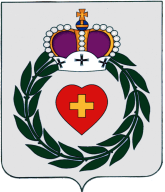                                     Районное Собрание      муниципального образования    муниципального района                                       «Боровский район»        Калужской области       РЕШЕНИЕ 9 июня 2022 г.                                              г. Боровск                                                     № 46Об объявлении сбора предложений о кандидатурах на муниципальную должность председателя Контрольно-счетного органа муниципального образования муниципального района «Боровский район»В связи с изменениями, внесенными в Федеральный закон  от 07.02.2011 № 6-ФЗ «Об общих принципах организации и деятельности контрольно-счетных органов субъектов Российской Федерации и муниципальных образований», Уставом муниципального образования муниципального района «Боровский район», Положением «О контрольно-счетном органе муниципального образования муниципального района «Боровский район», утвержденного решением Районного Собрания от 28.04.2022 г № 39, учитывая необходимость назначения председателя Контрольно-счетного органа муниципального образования муниципального района «Боровский район» в статусе лица, замещающего муниципальную должность, Районное Собрание муниципального образования муниципального района «Боровский район»,РЕШИЛО: 1. Объявить сбор предложений о кандидатурах на муниципальную должность председателя Контрольно-счетного органа муниципального образования муниципального района «Боровский район» с 15 по 27 июня 2022 года в соответствии с приложением к настоящему решению. Поручить Главе муниципального образования, Председателю Районного Собрания МО МР «Боровский район» уведомить председателя  Контрольно-счетного органа муниципального образования муниципального района «Боровский район» - Бредихина Павла Леонидовича, замещающего муниципальную должность муниципальной службы: 2.1. О прекращении с ним срочного трудового договора не позднее дня вступления, в муниципальную должность вновь назначенного председателя Контрольно-счетного органа муниципального образования муниципального района «Боровский район». 2.2. О начале процедуры рассмотрения кандидатур на замещение муниципальной должности председателя Контрольно-счетного органа муниципального образования муниципального района «Боровский район». 3. Решение вступает в силу со дня официального опубликования. Глава муниципального образования муниципального района «Боровский район» Председатель Районного Собрания                                                              А.В. Бельский        Приложение к Решению Районного СобранияМО МР «Боровский район»от 9 июня 2022 г№ 46.ИНФОРМАЦИЯо сборе предложений по кандидатурам на замещение муниципальнойдолжности председателя Контрольно-счетного органамуниципального образования муниципального района«Боровский район»В соответствии с требованиями Федерального закона «Об общих принципах организации и деятельности контрольно-счетных органов субъектов Российской Федерации и муниципальных образований» от 07.02.2011 № 6-ФЗ, Уставом муниципального образования муниципального района «Боровский район», Положением «О контрольно-счетном органе муниципального образования муниципального района «Боровский район», утвержденного решением Районного Собрания от 28.04.2022 г№ 39, Районное Собрание информирует о сборе предложений по кандидатурам на замещение муниципальной должности Председателя Контрольно-счетного органа.Требования к кандидатурам на муниципальную должность председателя Контрольно-счетного органа установлены статьей 6 Положения «О контрольно-счетном органе муниципального образования муниципального района «Боровский район», утвержденного решением Районного Собрания от 28.04.2022 г№ 39.Предложения о кандидатурах на муниципальную должность председателя Контрольно-счетного органа муниципального образования муниципального района «Боровский район» вносятся в Районное Собрание:1) главой муниципального образования, председателем Районного Собрания;2) комитетом Районного Собрания;3) депутатской группой численностью, не менее одной трети от установленного числа депутатов Районного Собрания.Перечень документов, необходимых для предоставления в Районное Собрание, установлен пунктом 5 статьи 5 Положения «О контрольно-счетном органе муниципального образования муниципального района «Боровский район», утвержденного решением Районного Собрания от 28.04.2022 г№ 39.Предложения могут быть поданы в срок с 15 по 27 июня 2022 года в Районное Собрание (здание Администрации МО МР «Боровский район», г.Боровск, ул. Советская д.4, тел. (484) 38 4-25-79, 4-15-36.